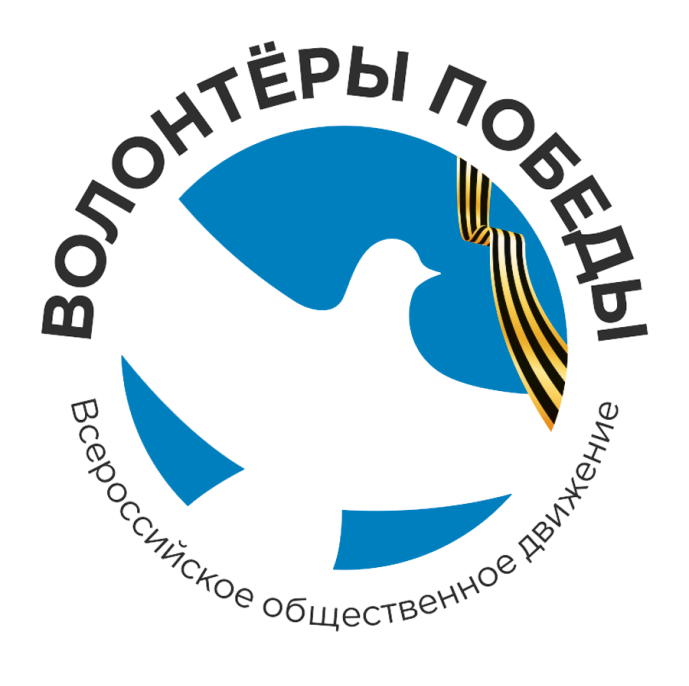 ДОРОЖНАЯ КАРТА ПРОЕКТА«СЛОВО ПОБЕДИТЕЛЯ. БЛОКАДА»2021 годСодержание дорожной карты:1. О проектеМеждународный проект «Слово Победителя. Блокада» посвящен 
80-летию начала блокады Ленинграда и направлен на сохранение исторической памяти и повышение уровня знаний жителей России и других стран о подвиге жителей и освободителей Ленинграда. К 8 сентября 2021 года в рамках проекта Волонтёры Победы создадут самый большой электронный архив семейных документов, связанных 
с блокадой Ленинграда, где будут собраны различные материалы 
о ветеранах: фотографии, видеовоспоминания, письма, личные трогательные истории, которые, в данный момент, нельзя найти в архивных документах.Сроки реализации проекта:27 января – 8 сентября 2021 годаЗадачи проекта:Набор и обучение волонтеров;Оказание адресной помощи лицам, награжденным медалью «За оборону Ленинграда» и знаком «Жителю блокадного Ленинграда», проживающим в России и за рубежом;Создание электронного семейного архива воспоминаний о блокаде Ленинграда на портале заботаоветеранах.рф;Синхронизация проекта «Слово Победителя. Блокада» с интернет-порталом о жителях и защитниках Ленинграда «Книга памяти Блокадного Ленинграда» и порталом «Медаль за оборону Ленинграда»;Вовлечение граждан в изучение истории семьи.Целевые группы проекта:Данный проект направлен на оказание помощи и сбор данных для формирования семейного архива двух категорий ветеранов:лица, награжденные медалью «За оборону Ленинграда» (Приложение № 1 – справка о медали);лица, награжденные знаком «Жителю блокадного Ленинграда»(Приложение № 2 – справка о знаке).Организаторы проекта:Всероссийское общественное движение «Волонтеры Победы»;Комитет по информатизации и связи Санкт-Петербурга;«Фонд поддержки национальных проектов»,при информационной поддержке Архивного комитета Санкт-Петербурга2. СтатистикаПо данным Министерства труда и социальной защиты Российской Федерации, на территории России проживает 82 383 ветерана, награжденных знаком «Жителю блокадного Ленинграда». В Приложении № 3 вы найдете данные по количеству ветеранов в каждом регионе. Количество лиц, награжденных медалью «За оборону Ленинграда» не сведено в единый список, данные предоставляет непосредственно регион.Лица, награжденные знаком «Жителю блокадного Ленинграда» и медалью «За оборону Ленинграда», проживают и в других странах. В рамках проекта мы также посетим этим ветеранов, благодаря включению в проект команды международного представительства Волонтеров Победы. 3. Партнеры проектаНа инициативу Волонтеров Победы объединить усилия в год 80-летия начала блокады откликнулись такие крупные архивные порталы, как «Медаль «За оборону Ленинграда» и «Книга Памяти блокадного Ленинграда». Эти порталы помогут нашим волонтерам предоставить людям различные инструменты для поиска информации об их близких, которые были блокадниками, и о тех, кто защищал город. Портал «Медаль «За оборону Ленинграда» https://medal.spbarchives.ru/На данном портале вы можете найти архивные документы о своих близких и других защитниках города, награжденных медалью «За оборону Ленинграда». Медаль была учреждена Указом Президиума Верховного Совета СССР от 22 декабря 1942 года. Ею награждались активные участники героической обороны города на Неве — все те, кто, несмотря на голод и холод, обстрелы и бомбежки, стоял у станка, гасил зажигательные бомбы, выхаживал раненых, рыл окопы, поддерживал городское хозяйство, учил и заботился о детях, одерживая тем самым свою личную победу в битве за Ленинград. На данный момент в базу внесены данные на 171 835 из более 600 тысяч награжденных медалью гражданских лиц.Портал «Книга Памяти блокадного Ленинграда» (http://blockade.spb.ru)Данный масштабный проект реализован в соответствии с поручением Президента Российской Федерации от 04.03.2020 № Пр-433, п. 4, 
и объединяет большинство имеющихся источников информации о жителях и защитниках блокадного Ленинграда в период Великой Отечественной войны в одну точку доступа.Общий объем банка данных насчитывает около 9 миллионов записей 
и ссылок на документы об уроженцах, жителях и защитниках Ленинграда.Основа проекта «Книги Памяти блокадного Ленинграда» – материалы и документы портала «Память Народа» Министерства обороны Российской Федерации, документы об эвакуации Архивного комитета г. Санкт-Петербурга, документы и данные из различных учреждений и архивов, в том числе семейных архивов потомков Героев-блокадников.Совместная работа с партнёрамиВ своих социальных сетях вы уже сейчас можете поделиться историями о своих героях-защитниках, которые были награждены медалью «За оборону Ленинграда» или знаком «Жителю блокадного Ленинграда». Укажите хештеги #СловоПобедителя и #МедальМоейПамяти и ваша история будет добавлена на все партнёрские ресурсы! 4. Функционал руководителей проекта в регионах/странахДля эффективной организации проекта в регионах и странах были назначены и закреплены руководители проекта. Координацию работы в регионах и странах аппарат Центрального штаба Волонтеров Победы будет вести через вышеназванных представителей.Функции руководителя проекта:1. Обращение в ветеранские организации или органы социальной защиты с целью презентации проекта и получения списков ветеранов вашего региона/страны с контактными данными. Список ветеранов необходимо сформировать в реестр – Приложение № 4.2. Сформировать волонтерскую команду в регионе/стране. Алгоритм работы с волонтерами: Шаг 1. На данный момент создано одно федеральное мероприятие, на которое регистрируются все желающие стать волонтерами проекта (свое мероприятие создавать не требуется!); https://волонтёрыпобеды.рф/lk/mgr/events/id/5317 Шаг 2. Руководитель проекта подписывает соглашение о неразглашении персональных данных;Шаг 3. Кураторы федеральных округов раз в неделю высылают руководителям проекта обновленные списки кандидатов в волонтеры проекта;Шаг 4. Руководитель проекта первоначально лично связывается с данными кандидатами, проводит собеседование, подписывает соглашения о неразглашении персональных данных, контролирует процесс обучения (затем эти процессы можно делегировать опытным волонтерам, однако следует продолжить контроль) и формирует список – Приложение № 4;Шаг 5. Непосредственное формирование волонтерских команд. Рекомендуемое количество человек, которые посещают ветерана, – 3 (видеоператор/фотограф, интервьюер, волонтер, который собирает архивные семейные документы). Крайне важно, чтобы в каждой команде, по возможности, были волонтеры, которые владеют навыками фото- и видеосъемки.Шаг 6. Далее руководитель с волонтерскими командами должен обзвонить ветеранов (скрипт разговора и памятка при обзвоне – Приложение №4), получить устное согласие на видеосъемку или посещение для сбора архивных семейных документов и составить график. Важно: если волонтеру нет 18 лет или он первый раз идет к ветерану, то с ним обязательно должен быть наставник во избежание возникновения внештатных ситуаций. Пример составления графика посещения ветеранов – Приложение № 4.3. Контроль собранных материалов, видеозаписей воспоминаний. Крайне важно сохранить все полученные биографии, семейные архивные документы до момента загрузки их на сайт. Снятые видеоролики требуют легкого монтажа и хранения в определенном месте также до загрузки на сайт.4. Работа со СМИ, популяризация проекта в социальных сетях.5. Подача ежемесячного отчета федеральному руководителю по установленной форме (в онлайн формате).5. Набор волонтёровКак стать волонтером проекта «Слово Победителя. Блокада»?1.Зарегистрироваться на мероприятие https://волонтёрыпобеды.рф/lk/mgr/events/id/5317 через личный кабинет на сайте волонтёрыпобеды.рф;2. Пройти обучение по проекту «Слово Победителя. Блокада» на Skill Cup; 3. Выйти на связь с руководителем проекта в вашем регионе/стране. Информация о руководителях проекта в регионах/странах доступна на сайте - словопобедителя.рф;  4. Заполнить соглашение о неразглашении персональных данных, полученных в ходе проекта, – Приложение № 55. Пройти собеседование у руководителя проекта в регионе/стране и выбрать себе волонтерскую функцию.6. Функции волонтеровВ рамках проекта «Слово Победителя. Блокада» есть три основные задачи для волонтеров:1. Адресная помощь ветеранам (лицам, награжденным медалью «За оборону Ленинграда» и знаком «Жителю блокадного Ленинграда»).Виды помощи:оказать необходимую социально-бытовую помощь: уборку в доме, прогулку, покупку продуктов, лекарств, предметов быта, чистку снега во дворе и т.д.сопроводить на мероприятия/в поликлинику/магазин;организовать встречу с родственниками/однополчанами через видеосвязь;поздравить с праздничными датами и юбилеями (23 февраля, 8 мая, 9 мая и т.д.), организовать концерт под балконом или посетить лично.2. Запись видеовоспоминаний ветеранов.К сожалению, с каждым годом, наши Герои уходят от нас. Совсем скоро мы не сможем поговорить с ними лично, узнать о тех событиях из первых уст. Именно поэтому мы хотим успеть записать как можно больше видеовоспоминаний и бережно сохранить их, чтобы потом передать следующим поколениям. Уже сейчас эти воспоминания смогут помочь в организации памятных мероприятий и уроков Победы. Для родных ветерана эти ролики станут очень ценным материалом, который будет храниться в их семейных архивах.Важно! Для того чтобы принять участие в данном направлении, необходимо пройти специализированное обучение (Особенности проведения интервью и Особенности фото и видеосъемки) на мобильной платформе Волонтеров Победы.Все видеовоспоминания, после получения согласия ветерана (Приложение № 6) или его родных, будут загружаться на сайт – заботаоветеранах.рф – и будут находиться в открытом доступе. Именно вы можете помочь сохранить историю!3. Сбор архивных семейных документов ветеранов.Не все ветераны будут готовы записать видеоинтервью. Все мы люди и кто-то не любит камеру, кто-то публичных выступлений, но это не значит, что мы не сможем сохранить историю об этом человеке. За чашкой чая вы сможете пообщаться с ветераном, узнать о нем много интересного и, самое главное, записать аудиовоспоминания. Сделать это можно с помощью диктофона (обязательно предупредив заранее того, кого вы записываете!) или записав от руки. Также в рамках такой встречи вы можете получить от ветерана его семейные архивные документы: ценные фотографии, личные письма, а возможно даже какие-то уникальные вещи. Не нужно забирать это у ветерана из дома, чтобы сделать копии. Уже сейчас на всех мобильных устройствах есть возможность установить программу и сделать скан прямо на месте! Обязательно пользуйтесь этой возможностью! Все собранные материалы, после получения согласия ветерана или его родных, вы сможете загрузить на сайт заботаоветеранах.рф, где будет создана отдельная страница, посвященная проекту! Сайт заработает в начале апреля, и вы сможете первыми наполнить его самыми важными и ценными документами!Благодаря партнерам, о которых мы писали раньше, эти данные будут доступны на разных порталах, а, следовательно, это поможет сохранить историю!7. Особенности проведения интервью*ВАЖНО! Мы убедительно просим вас отправлять к ветеранам волонтеров, которые имеют антитела. Также крайне важно предупредить всех волонтеров, что если они чувствуют себя плохо, то посещать ветеранов категорически запрещено!Что необходимо сделать перед интервью и куда обратиться?Все посещения ветеранов должны быть под контролем руководителя проекта в регионе/стране. Не допускается самостоятельное посещение ветеранов лицами, не достигшими 18 лет. В таком случае посещение происходит вместе с наставником. При первом посещении ветерана волонтером также рекомендуется это сделать совместно с наставником. Перед посещением ветерана для взятия интервью каждый волонтер должен подписать соглашение о неразглашении персональных данных, полученных в ходе реализации проекта (Приложение №5). После проведения интервью согласие на публикацию данных в открытых источниках подписывает ветеран или его представители (Приложение №6).Рекомендации для проведения интервью.1. Сделайте контрольный звонок ветерану за день до планируемой встречи с целью её подтверждения.2. Заранее подготовьте перечень вопросов для интервьюирования ветерана (рекомендуемое количество вопросов за интервью от 3 до 5). Отметьте для себя ключевые моменты, которые должны быть рассказаны и затронуты.3. Сделайте звонок в день встречи. Уточните у ветерана, сможет ли он встретиться с вами.4. Приходите вовремя! Старайтесь не опаздывать на встречу в назначенное время.5. При взятии интервью у ветерана мы рекомендуем вести письменную запись воспоминаний, а также фотосъемку.6. Относитесь к ветерану как к своим бабушке или дедушке, с которыми вы ведете интересную беседу. Если есть возможность, ознакомьтесь заранее с биографией ветерана.7. Не задавайте вопросы строго по списку и только в той формулировке, как они у вас записаны: постройте общение в виде диалога. Подбирайте следующий вопрос в зависимости от того, о чем ветеран ранее говорил, разбавляйте беседу своими комментариями. Не должно возникнуть ощущения, что вы пришли лишь задать вопросы, снять и уйти. Проявляйте свой интерес.8. Если ветеран нервничает, запинается, боится камеры, в начале поговорите с ним: объясните, что он может не обращать на нее внимания и просто разговаривать с вами. Если он запнется или запутается, также ничего страшного: ролик будет монтироваться, и такие моменты вы просто уберете.9. Если ветеран начинает сильно волноваться из-за какой-то темы, ему сложно говорить о чем-то, постарайтесь его успокоить. Покажите свою заботу и участие. Если ветеран не может продолжать беседу на эту тему, переходите на другую тему: здоровье героев превыше всего.10. Если есть какие-то документы, фотографии, материалы, которые ветеран может показать, попросите его их продемонстрировать. Они могут дополнить информацию, которую вы услышали от героя.11. Если ветеран погрузился в воспоминания и не останавливается, не перебивайте его: лучше в ходе монтажа оставить самые важные и интересные фрагменты, чем проявить неуважение к его памяти.12.	Помните, что ветеранам сложно долгое время много разговаривать. Особенно в такой стрессовой ситуации, как видеосъемка. Контролируйте время беседы: оно не должно выходить за час. Однако, если ветеран проявляет интерес к продолжению и чувствует себя хорошо, можно немного увеличить это время. Но аккуратнее: некоторым ветеранам просто неудобно показать, что они устали и больше не хотят говорить.13.  В отдельном текстовом документе зафиксируйте ФИО ветерана, год и место рождения и призыва (если оно есть).14. В конце интервью обязательно поблагодарите ветерана. Дайте понять, насколько эта беседа была важна для вас и интересна.Рекомендуемый перечень вопросов для интервью:Общие вопросы в начале:ФИО ветерана, год и место рождения, год и место призыва (если участник сражений) (обязательный вопрос);Расскажите о своей семье и том, как вы жили до блокады? Где вы родились? Какой была ваша семья? Чем занимались? Где учились?Как вы узнали о войне? Что чувствовали в этот момент?Вопросы для лиц, награжденных знаком «Жителю блокадного Ленинграда»Когда началась блокада, что с вами было? Что вы думали в этот момент?Что вы помните из блокады? Как жили тогда город, вы и ваша семья?Какое воспоминание из блокады является для вас самым сильным?Что было самым страшным в блокаде?Как вы помогали городу и его жителям в том, чтобы пережить блокаду?Когда блокаду прорвали, что вы делали в этот момент? Что почувствовали?Вся ли ваша семья пережила блокаду? Чем занимались члены вашей семьи в эти страшные дни?Вы уехали из города или остались в нем? Как вы узнали о том, что блокада окончательно снята? Что в этот момент думали и чувствовали?Общие вопросы в конце:Что думали Вы о будущей Победе? Что Вы думали о врагах?Сопереживали ли Вы советским солдатам? Ваше пожелание подрастающему поколению.*Дополнительная информация по данному блоку представлена в мобильном обучении Волонтёров Победы на платформе Skill Cup8. Особенности фото и видеосъемки*Истории жителей блокадного Ленинграда и участников за оборону Ленинграда являются неотъемлемой частью истории нашей страны. События блокадного Ленинграда стали одной из самых страшных страниц Великой Отечественной войны.  Воспоминания будут собираться в отдельный архив на портале заботаоветеранах.рф и публиковаться в социальных сетях Движения и на официальном канале YouTube Волонтеров Победы. Данные видеоролики будут использоваться для показа волонтерам, участникам исторических квестов, уроков Победы и просто молодому поколению. Инструкция по видео- и фотосъемке интервью:Видеоролики могут быть сняты в помещении студии, дома или на улице (на улице при условии, что съемка будет происходить в местах описываемых событий). Съемку на улице стоит проводить в тени или в пасмурную погоду.Если вы записываете интервью в помещении, то человека нужно поставить лицом к окну, а не спиной. Это поможет лучше осветить лицо. Если вы нарушите это правило, то либо лицо будет темным, а фон нормальным, либо, наоборот, лицо будет нормальным, но вместо окна будет белое пятно.  Если использовать солнечный свет невозможно, применяйте искусственный, который не допустит искажения цвета («желтых» лиц). Фон места съемки должен перекликаться с темой проекта либо быть нейтральным, в кадр не должны попадать лишние предметы
и детали.При записи видео очень важно качество записи звука, поэтому постарайтесь максимально исключить посторонние шумы. Используйте микрофон или петличку.Следует держать камеру прямо (обязательно использовать штатив, со специально предназначенным держателем для камеры). Нестабильность изображения, дрожание, нежелательные рывки
и частые повороты – одни из самых главных проблем
при видеосъемке, при которых теряется качество изображения. Зачастую такой материал считается браком. При возможности используйте несколько камер. Это позволит получить несколько ракурсов, которые можно будет использовать при монтаже. При одновременной съемке с основной камерой дополнительная позволит подметить детали.При съемках интервью лицо всегда следует снимать в анфас, а не в профиль (в кадре должны быть видны оба глаза). То есть говорящий должен располагаться вполоборота и немного правее от центра кадра. В кадр должны попадать голова и плечи, причем не «в обрез». Если ветеран смотрит влево, направьте камеру чуть левее – такие кадры будут смотреться лучше. При съемке интервью отвечающий на вопросы смотрит на того, с кем разговаривает (не в камеру), а берущий интервью стоит рядом с объективом камеры и, важно, не должен попадать в кадр.Формат записи: .mov или .mp4, 24, 25 или 29,97 кадров в секунду.Разрешение видео: 16:9 (количество пикселей: 1920х1080). Формат видео: горизонтальный.Продолжительность одного видеоролика: 3-5 минут. Но с одной встречи с ветераном можно сделать несколько видеороликов.Видеоинтервью не требуют серьезной обработки, однако для того, чтобы ролики можно было использовать на мероприятиях, лучше добавить несколько элементов: плашки на видео, которые содержат ФИО ветерана, дублируют основные моменты речи, фотографии тех событий, о которых рассказывает ветеран (если это уместно) и т.д.По возможности попросите ветерана надеть форму и награды (если они есть).Перед записью интервью ветерана необходимо подписать согласие
на использование фото- и видеоматериалов (Приложение № 6).Рекомендация: если вы сможете наладить контакты с фотостудиями, которые есть в ваших регионах/странах, будет хорошо пригласить ветеранов на съемку именно туда, так как это позволит сделать более качественные кадры для роликов.По данной ссылке вы можете посмотреть пример видеоролика, подготовленного в рамках проекта «Слово Победителя» - https://www.youtube.com/watch?v=bqb9jDwqkaE&list=PLK__7v3yncbyTyzGIWze14Ey0xWTbnPcw&index=539*Дополнительная информация по данному блоку представлена в мобильном обучении Волонтёров Победы на платформе Skill Cup9. Особенности сбора архивных семейных документов ветеранов*Наше движение уже несколько лет занимается сбором информации и созданием электронного архива о ветеранах Великой Отечественной войны для того, чтобы сохранить память об этих великих подвигах и передать подрастающим поколениям. Проект «Слово Победителя. Блокада» позволит усилить данную работу с лицами, награжденные знаком «Жителю блокадного Ленинграда» и медалью «За оборону Ленинграда».Если у вас нет возможности записать видеоинтервью с ветераном, вы можете собрать архивные семейные документы, которые впоследствии будут размещены на странице проекта на сайте заботаоветеранах.рф.Для удобства сбора архивных данных просим обращаться к анкете, которая адаптирована под данные сайта (Приложение № 7).Также просим перед посещением ветеранов установить себе на мобильный телефон программу для сканирования документов. Это позволит вам сделать копии, не забирая документы из дома ветерана. *Дополнительная информация по данному блоку представлена в мобильном обучении Волонтёров Победы на платформе Skill Cup10. Участие граждан в проекте				В проекте «Слово Победителя. Блокада» могут принять участие не только волонтеры, но и все желающие, а также можно успешно совместить несколько направлений. Итак, как еще можно поучаствовать в проекте, если у вас нет возможности стать волонтером?1. Пройти курсы по восстановлению истории семьи. В рамках данного проекта можно будет пройти специализированные курсы, которые помогут найти информацию об истории своей семьи в целом и жителях блокадного Ленинграда в частности. Следите за новостями на нашем официальном сайте волонтерыпобеды.рф и за проектом «Моя история» в группе https://vk.com/vsezapobedu.Также будет организована возможность обратиться за помощью к волонтерам для оказания помощи по восстановлению истории семьи.2. Опубликовать свои семейные истории. Если у граждан есть родственники, которые были в блокадном Ленинграде, но не сохранились документы, то они могут самостоятельно рассказать историю своего Героя в социальных сетях, добавив хештеги #СловоПобедителя # МедальМоейПамяти.Также, в апреле, появится возможность самостоятельно внести семейные архивы своих родных на сайт заботаоветеранах.рф. После получения согласия о публикации данных и проведения модерации, они будут доступны всем желающим.3. Создать ролик для социальных сетей. Для всех, кто увлекается видеосъемкой на телефон или камеру, есть возможность создать свой социальный ролик для социальных сетей, посвященный блокаде Ленинграда. Рассказать о судьбе Героя, о буднях блокадного Ленинграда в формате коротких роликов можно, опубликовав работу на личных страницах или на ресурсах региональных отделений Волонтеров Победы, указав хештег #СловоПобедителяБлокада.11. Работа со СМИИнструкция региональному/страновому руководителю по работе со СМИ в рамках проекта «Слово Победителя Блокада»Информационное освещение проекта.В ходе реализации проекта мы просим вас освещать мероприятия проекта в социальных сетях, а также давать интересный материал на подсветку региональным/страновым СМИ. Важно указывать корректную информацию в подаваемых пресс/пост-релизах. Если вам необходима помощь по данному вопросу, вы всегда можете проконсультироваться у пресс-секретаря Всероссийского общественного движения «Волонтеры Победы» - Ксении Ковалевой 8(999)922-55-73.При публикации информации о проекте в социальных сетях вы можете опираться на следующие примеры:-пример поста с информацией о проекте: https://vk.com/vsezapobedu?w=wall-81675082_51873-пример поста о наборе волонтеров: https://vk.com/vsezapobedu?w=wall-81675082_52260-пример поста с информацией о съемках ветеранов: https://vk.com/vsezapobedu?w=wall-81675082_52539Если вы планируете делать отдельные публикации с историями ветеранов, то убедительная просьба не публиковать весь материал, а обрабатывать его и монтировать в отдельный небольшой ролик. Ветераны могут много рассказывать о блокаде, жизни в городе или боевом пути. Это важная для нас информация, и в полном объеме она будет храниться в архиве. Для соц. сетей подойдет ролик продолжительностью 1,5-2 минуты, в котором собраны только самые яркие, эмоциональные и интересные факты, о которых рассказывает ветеран. Также при монтаже можно использовать архивные материалы (берите эти кадры из проверенных источников - если сомневаетесь, возможно проведение проверки со стороны ЦШ).При публикации новостей проекта просим использовать хештеги #СловоПобедителя #СловоПобедителяБлокада #НеТолько9МаяПри публикации семейных историй в социальных сетях также следует добавлять хештег #МедальМоейПамяти.Медиаматериалы для публикации: https://yadi.sk/d/UahQATsDYTjRFQ?w=1В ходе реализации проекта в регионе/стране просим вас подготавливать релизы с целью освещения деятельности проекта в СМИ. Рекомендуем использовать шаблоны релизов (Приложения 8-10). Важно быть готовыми к тому, что СМИ изъявят желание провести съемку сюжета лично. Средства массовой информации всегда проявляют повышенный интерес к ветеранам Великой Отечественной войны (далее – ветераны). СМИ заинтересованы в записи: личных историй ветеранов; проблем Героев (проблемы с жильем/родственниками/здоровьем и т.д) комментариев ветеранов под инфоповоды; сюжетов про фальсификацию; сюжетов о мечтах ветеранов.В год 80-летия начала блокады Ленинграда для поиска ветеранов под запись СМИ или иные организации могут обратиться в региональное отделение ВОД «Волонтеры Победы». Наша задача – организовать съемку и сделать её комфортной для наших ветеранов. При согласовании съемки необходимо обращать внимание на следующее:Тема сюжета. Необходимо уточнить, чему будет посвящен сюжет. Эта информация поможет в поиске Героя. Перечень вопросов. Для согласования съемки нужно запросить четкий перечень вопросов, которые будут заданы ветерану. Данный перечень необходимо направить ветерану. В случае если поднятые темы неприятны для него, необходимо найти другого Героя. Дата и время съемки. СМИ направляют дату, до которой необходимо снять материал. Окончательное время и дата съемки утверждаются родственниками/социальным работником. СМИ необходимо сообщить удобную для ветерана дату, чтобы они подобрали съемочную группу. ВАЖНО: Сделать предварительный звонок ветерану за день и в день съемок.Контактное лицо. Во время съемок СМИ сопровождает волонтер. 
Он приезжает на место за 30 минут до приезда съемочной группы, проверяет готовность ветерана и квартиры для съемки. ВАЖНО: Контакты ветеранов и родственников не даются! Соглашение. Необходимо заранее ознакомить СМИ с соглашением, которое регулирует порядок проведения съемки и организацию предсъемочного процесса. Соглашение может быть подписано в день проведения съемок.Готовый материал. Необходимо уточнить у СМИ дату выхода материала о ветеране и ресурс размещения. Также важно прийти 
и показать сюжет, после его выхода, ветерану в неформальной обстановке.ВАЖНО: в ходе съемки корреспондент/репортер может начать задавать провокационные вопросы ветерану и некорректно себя вести (Кейс 1, 2). Волонтер имеет право приостановить съемку и вежливо попросить СМИ вернуться к согласованным вопросам. Кейс 1Описание ситуации:Съемка проходила в рамках встречи ветерана с молодежью. Пока ветеран рассказывал свою историю, СМИ решили записать интервью. От корреспондента последовал комментарий в сторону ветерана: 
«А можете помолчать, пока мы записываем?».Решение: В начале съемок с группой согласовать спикера, время и место интервью.Кейс 2Описание ситуации:Съемка проходит дома у ветерана. В ходе съемки ветерану задают несогласованный/провокационный вопрос, порочащий честь Красной армии и память погибших солдат. Например, «А правда, что советские солдаты насиловали немецких женщин?»Решение: Остановка съемки. Если это первое нарушение соглашения, следует попросить СМИ вернуться к согласованным вопросам. 
В случае неоднократного некорректного поведения съемочной группы съемка завершается. ВАЖНО: на каждую съемку направлять волонтера 18+ 
и обязательно проводить ему инструктаж по взаимодействию
со СМИ.Рекомендация: расскажите о проекте не только в социальных сетях, но и на радио, в газетах и ТВ. Поколение ветеранов больше доверяют этим источникам и узнав через них информацию о проекте гораздо лучше пойдут на контакт!12. Полезные контакты	1. Рябова Анастасия – руководитель проекта «Слово Победителя. Блокада»Круг вопросов: любые вопросы, касающиеся проекта8(904)001-37-94raybova@vsezapobedu.comhttps://vk.com/id26772311 2. Юрьева Ксения – соруководитель проекта «Слово Победителя. Блокада»Круг вопросов: взаимодействие с ветеранами8(919)593-62-15yureva@vsezapobedu.com https://vk.com/id1331574403. Ковалева Ксения - пресс-секретарь Всероссийского общественного движения «Волонтеры Победы» Круг вопросов: взаимодействие со СМИ, публикация новостей в социальных сетях8(999)922-55-73kovaleva@vsezapobedu.comhttps://vk.com/id79497486 4. Лексина Екатерина – руководитель дирекции волонтерской службы проектаКруг вопросов: набор волонтеров, контроль и подписание соглашений с волонтёрами, работа с кураторами по округам и странам8(937)449-26-39Leksinak@vsezapobedu.comhttps://vk.com/lexicath 5. Руденко Зоя – куратор образовательной программы проектаКруг вопросов: обучение волонтеров, доступ в Skill Cup8(977)709-69-27rudenko@vsezapobedu.com https://vk.com/za.rudenko 6. Петрова Валерия – менеджер сайта https://словопобедителя.рф/ Круг вопросов: размещение материалов на сайте8(913)632-00-94petrova@vsezapobedu.com https://vk.com/petrova_vd 7.Захаров Кирилл – куратор сбора семейных архивных данныхКруг вопросов: как собрать/хранить/публиковать собранные семейные архивные материалы8(905)333-74-75https://vk.com/kir_za Zakharov@vsezapobedu.com Приложение №1Справка о медали «За оборону Ленинграда»Медаль «За оборону Ленинграда» была учреждена Указом Президиума Верховного Совета СССР от 22 декабря 1942 года. Ею награждались активные участники героической обороны города на Неве — все те, кто, несмотря на голод и холод, обстрелы и бомбежки, стоял у станка, гасил зажигательные бомбы, выхаживал раненых, рыл окопы, поддерживал городское хозяйство, учил и заботился о детях, одерживая тем самым свою личную победу в битве за Ленинград. Вручение медалей производилось от имени Президиума Верховного Совета СССР на основании документов, удостоверяющих фактическое участие в обороне Ленинграда, выдаваемых командирами частей, начальниками военно-лечебных заведений и соответствующими областными и городскими Советами депутатов трудящихся.Внешний вид медалиМатериалМедаль «За оборону Ленинграда» – из латуни, имеет форму правильного круга диаметром 32 мм.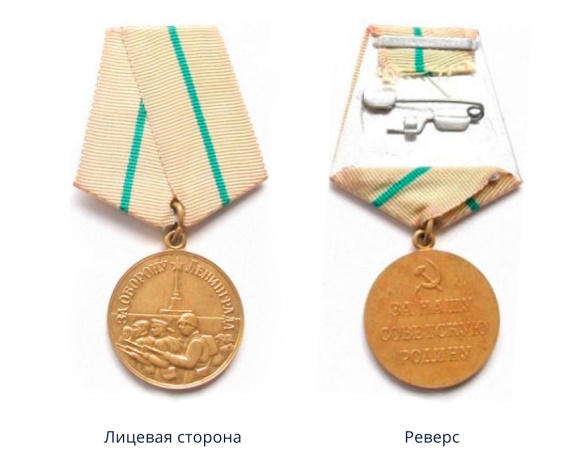 ИзображениеАвтор утвержденного рисунка медали «За оборону Ленинграда» – художник Москалев Н. И. На лицевой стороне медали, на фоне виднеющегося очертания здания Адмиралтейства, изображена группа красноармейцев, краснофлотцев, рабочих и работниц с винтовками наперевес. В верхней части медали – пятиконечная звездочка и надпись по краю медали: «ЗА ОБОРОНУ ЛЕНИНГРАДА». Медаль окаймлена выпуклым бортиком. На оборотной стороне медали надпись: «ЗА НАШУ СОВЕТСКУЮ РОДИНУ». Над надписью изображены серп и молот. Все надписи и изображения – выпуклые.ЛентаМедаль при помощи ушка и кольца соединяется с пятиугольной колодкой, обтянутой шелковой муаровой лентой. С момента учреждения 22 декабря 1942 года и до принятия Указа от 19 июня 1943 года «Об утверждении образцов и описания лент к орденам и медалям СССР и правил ношения орденов, медалей, орденских лент и знаков отличия» – медаль носилась на колодке с красной муаровой лентой с серебристыми полосками по краям. Ширина ленты 24 мм, ширина красной полосы 16 мм и серебристых полосок по 4 мм. После 19 июня 1943 года расцветка ленты медали изменилась – оливкового цвета с продольной зеленой полоской посередине. Ширина ленты 24 мм, ширина полоски – 2 мм.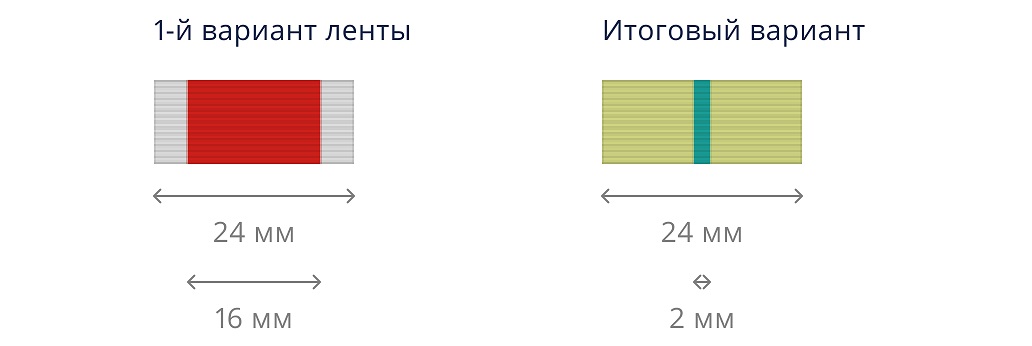 Изготовление медали Монетным дворомПоскольку с началом войны Ленинградский Монетный двор был эвакуирован в Краснокамск Молотовской области, где был открыт Краснокамский Монетный двор, – первоначально вопрос о чеканке медали «За оборону Ленинграда» в осажденном Ленинграде не поднимался. Но городские власти совместно с военным командованием вскоре пришли к выводу, что такая акция сыграет высокую мобилизующую роль среди защитников и жителей блокадного Ленинграда. Временно исполняющий обязанности управляющего – уполномоченный Гознака Г. В. Васильев разработал подробное материально-техническое обоснование возможности чеканки медали в Ленинграде. 5 февраля 1943 года был издан приказ Наркомата финансов СССР № В-45, в соответствии с которым изготовление медали «За оборону Ленинграда» было поручено Ленинградскому Монетному двору. На основании этого приказа городские власти приняли решение об обеспечении завода всем необходимым для выполнения важного государственного заказа. Только в марте – апреле 1943 года на Монетный двор было принято 349 человек для приведения в порядок производственных помещений. Работников на завод направляли в основном хлебозаводы и столовые, где были, согласно официальным документам, «наиболее сильные кадры рабочих в городе».Работы по чеканке медали начались в марте 1943 г. Уже в апреле выпущена первая партия, а 3 июня 1943 года в Смольном состоялось первое награждение медалью «За оборону Ленинграда». Первым награжденным медалью стал член Военного совета Ленинградского фронта генерал-лейтенант А. А. Жданов. Всего в тот день было вручено 143 медали, среди награжденных были Л. А. Говоров, А. А. Кузнецов, А. А. Бубнов, О. Ф. Берггольц, ученик школы № 239 Юрий Артюхин и другие. Все награжденные получали удостоверения установленного образца, имеющие номера. Всего за период с марта по 31 декабря 1943 года было изготовлено 2 млн. 200 тыс. медалей.Приложение №2Справка о Знаке «Жителю блокадного Ленинграда» Знак «Жителю блокадного Ленинграда» вручался проживавшим не менее 4-х месяцев в Ленинграде в период блокады (с 8 сентября 1941 года по 27 января 1944 года) детям до семи лет, школьникам, учащимся школ ФЗО, ремесленных училищ и техникумов, студентам и другим гражданам, не награжденным медалью «За оборону Ленинграда».Описание знака «Жителю блокадного Ленинграда» Знак «Жителю блокадного Ленинграда» изготовлен из латуни в форме круга диаметром 27 мм. На лицевой стороне на фоне силуэта Адмиралтейства изображено разорванное кольцо с плоскостью, символизирующей прорыв блокады. На плоскости надпись: 900 дней - 900 ночей. В верхней части Знака - языки пламени, в нижней - лавровая ветвь.На оборотной стороне Знак имеет бортик. В верхней части изображение серпа и молота, в центре надпись: «Жителю блокадного Ленинграда».При помощи ушка и звена Знак соединяется с прямоугольной колодкой, покрытой эмалью оливкового цвета с зеленой полоской посередине.Все надписи и изображения выпуклые.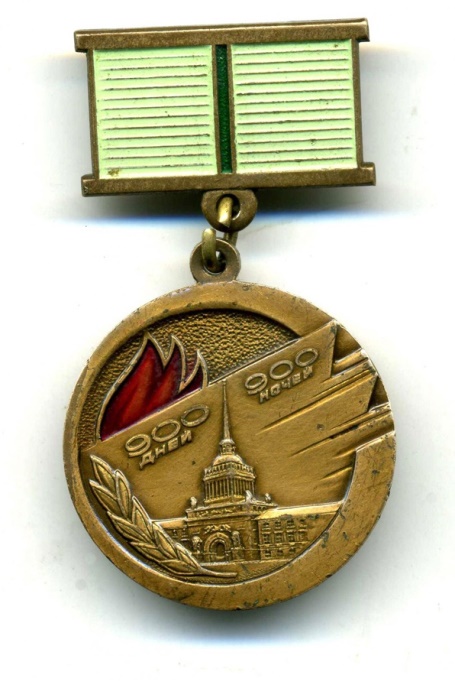 Приложение №3Сведенья о лицах, награжденных знаком «Жителю блокадного Ленинграда» в регионах РФ**Данные на декабрь 2020 годаПриложение №4Персональный реестр ветерановСписок волонтеровСкрипт для волонтера при обзвоне ветерановДобрый день, [Имя Отчество ветерана]. Меня зовут [Ваше Имя] я Волонтер Победы. Нам ваши контакты дали из ветеранской организации или органов социальной защиты (Если вы знаете конкретного ФИО конкретного человека, можно сказать его ветерану) В год 80-летия начала блокады Ленинграда Движение Волонтеры Победы запустили Всероссийский проект «Слово Победителя. Блокада», который направлен на сохранение исторической памяти о блокаде. И я со своей командой хотел бы записать Ваше воспоминание о блокаде, подскажите как Вы на это смотрите? Если ветеран соглашается, продолжаете разговор [Имя Отчество ветерана] подскажите, когда удобно принять нас в гости? Договариваетесь о дате и времени встречи. Если ветеран отказывается, заканчиваете разговор и благодарите за уделённое время [Имя Отчество ветерана] спасибо за уделённое время, желаю Вам здоровья, если Вам необходима помощь волонтеров, запишите мой номер телефона для связи и называйте контактный номер телефона Регионального штаба или свой.Памятка телефонного разговора с ветераном.Важно помнить: когда вы говорите по телефону с ветераном, он не видит вас.    Ваша визитная карточка — речь. Она формирует впечатление о вас и об организации.Предлагаем ознакомиться с некоторыми правилами телефонного разговора:1. В начале разговора обязательно нужно представиться.Первое правило делового телефонного этикета ‒ обязательное приветствие. После приветствия обязательно представьтесь ветерану, назовите вашу организацию. Вот как это звучит: «Добрый день, Иван Иванович, меня зовут Руслан, я Волонтер Победы!».  2. Обращаться вежливо, по имени и отчеству.Вежливое ведение беседы ‒ второе правило делового телефонного этикета. Необходимо вести беседу с ветераном очень вежливо и уважительно, представьте, что вы разговариваете со своей бабушкой или своим дедушкой. 3. Позвонив, спросите, может ли ветеран говорить с вами.	У каждого человека есть свои дела, ветеран может быть занять и ему может быть неудобно разговаривать. Другими словами, когда мы ему позвонили, то вероятность того, что мы оторвали его от дел, очень высока. Представившись, не переходите сразу к делу, сначала поинтересуйтесь, может ли ветеран разговаривать с вами. Задавая этот вопрос, мы показываем собеседнику, что воспитаны, и что ценим его время.
Есть два способа использования данной рекомендации:	Представиться + спросить о возможности уделить время + назвать цель звонка.	Представиться + назвать цель звонка + спросить о возможности уделить время.4. Не звонить рано утром и поздно вечером.		Осуществлять телефонные звонки ветеранам нужно с 10.00 до 19.00.                                  Не нужно звонить рано утром или поздно вечером, они могут спать или уже отдыхать и готовиться ко сну.5. Иметь возможность сделать заметку.Всегда будьте готовы записать что-либо. Наличие бумаги для записей и ручки/карандаша.6. Старайтесь не использовать сложные обороты в речи. Говорите проще. По телефону ветерану может быть очень сложно вас понять7. Если связь оборвалась.	Если при беседе с ветераном оборвалась связь, то необходимо перезвонить.8. Не перебивайте.	Ветераны очень любят общаться и рассказывать различные истории из своей жизни, поэтому при разговоре с ветераном не перебивайте его, внимательно выслушайте его до конца.9. Заканчивая разговор, обязательно попрощайтесь.	В конце беседы, прежде чем положить трубку, вежливо попрощайтесь с ветераном.График посещения ветеранов.Для того, чтобы не забыть о ветеране, предлагаем составлять                             график посещения ветеранов, чтобы контролировать и координировать наши посещения, внимание и заботу к ветерану.Приложение №5СОГЛАШЕНИЕО КОНФИДЕНЦИАЛЬНОСТИ______________ Региональное отделение Всероссийского общественного движения «ВОЛОНТЕРЫ ПОБЕДЫ», именуемое в дальнейшем "Сторона 1", в лице Председателя регионального штаба ________________________________, действующего на основании Устава, с одной стороны                                      и гражданина РФ __________________________________, именуемого в дальнейшем "Сторона 2", а вместе именуемые "Стороны", заключили настоящее Соглашение о нижеследующем:1. Термины, употребляемые в Соглашении:1.1. Конфиденциальная информация - сведения любого характера (производственные, технические, экономические, организационные, персональные данные работников, иных лиц, к данным которых у Стороны-1 имеется доступ на законных основаниях, и другие), в том числе о результатах интеллектуальной деятельности в научно-технической сфере, а также сведения о способах осуществления профессиональной деятельности, которые имеют действительную или потенциальную коммерческую ценность в силу неизвестности их третьим лицам, к которым у третьих лиц нет свободного доступа на законном основании и в отношении которых обладателем таких сведений введен режим конфиденциальности.1.2. Доступ к конфиденциальной информации – это получение разрешения от Стороны-1 на работу (обработку) с конфиденциальной информацией с учетом целей и поставленных перед Стороной-2 задач.1.3. Разглашение конфиденциальной информации - действие или бездействие, в результате которых конфиденциальная информация в любой возможной форме (устной, письменной, иной форме, в том числе с использованием технических средств) становится известной третьим лицам без согласия обладателя такой информации либо вопреки трудовому или гражданско-правовому договору.2. Целью предоставления доступа к конфиденциальной информации, участие в Международном проекте «Слово Победителя. Блокада».3. Перечень информации, составляющей конфиденциальную информацию (в том числе, но не ограничиваясь), персональные данные участников и инвалидов Великой Отечественной войны.4. Перечень лиц, получивших доступ к конфиденциальной информации, и (или) лиц, которым такая информация может быть предоставлена или передана, - волонтер ВОД «ВОЛОНТЕРЫ ПОБЕДЫ»;Конфиденциальная информация должна всегда оставаться собственностью Стороны-1 и без ее предварительного письменного разрешения не может копироваться или иным образом воспроизводиться Стороной-2.На всех разрешенных копиях конфиденциальной информации всегда должны быть указания на их конфиденциальность.5. Сторона-2, при получении конфиденциальной информации, обязуется:- сохранять конфиденциальность этой информации и принимать все необходимые меры для ее защиты, по меньшей мере, с той же тщательностью, с какой она охраняет свою собственную конфиденциальную информацию; - использовать эту информацию только в оговоренных в Соглашении целях и никогда не использовать ее в каких-либо иных целях без предварительного письменного разрешения Стороны-1;- не передавать эту информацию третьим сторонам без предварительного письменного разрешения Стороны-1, кроме как в случаях, когда эта информация была или стала общеизвестной из источника, отличного от Стороны-2; была на законных основаниях известна Стороне-2 до ее получения от Стороны-1; должна быть раскрыта Стороной-2 по принуждению в соответствии с действующим законодательством Российской Федерации.6. В случае передачи конфиденциальной информации в органы или учреждения государственной власти по принуждению Сторона-2 обязуется ограничить эту передачу требуемым минимумом и незамедлительно уведомить Сторону-1 о сути этой передачи в той максимальной степени, в какой это может быть допустимо в свете обстоятельств.7. При нарушении Стороной-2 оговоренных в Соглашении обязательств Сторона-1 вправе потребовать у виновной Стороны возмещения прямого документально подтвержденного ущерба, понесенного Стороной-1 вследствие этого нарушения.8. Все споры и разногласия, которые могут возникнуть между Сторонами в связи с настоящим Соглашением, будут по возможности разрешаться путем переговоров между Сторонами. При невозможности урегулирования споров путем переговоров в разумные сроки такие споры, по требованию любой из сторон, передаются для окончательного разрешения в суд
 г. Москвы.9. Настоящее Соглашение составлено в двух экземплярах, имеющих равную юридическую силу, по одному для каждой из Сторон.Приложение №6СОГЛАСИЕна обработку персональных данных    Я, _________________________________________________________________________,                                (фамилия, имя, отчество субъекта персональных данных)в соответствии с п. 4 ст. 9 Федерального закона от 27.07.2006  N 152-ФЗ  "О персональных данных", зарегистрирован___ по адресу: _______________________________________________________________________________________________________________________,документ, удостоверяющий личность: _________________________________________________________________________________________________________________________,               (наименование документа, N, сведения о дате выдачи документа и выдавшем его органе)(Законный представитель субъекта персональных данных:____________________________ _____________________________________________________________________________,                 (фамилия, имя, отчество представителя субъекта персональных данных)зарегистрирован___ по адресу: __________________________________________________,документ, удостоверяющий личность: _________________________________________________________________________________________________________________________,                (наименование документа, N, сведения о дате выдачи документа и выдавшем его органе)Доверенность от "__" ________ ____ г. N ___ (или реквизиты иного документа, подтверждающего полномочия представителя) в целях формирования информационной базы ветеранов на платформе заботаоветеранах.рф даю Всероссийскому общественному движению «ВОЛОНТЁРЫ ПОБЕДЫ», находящемуся по адресу: 101000, г.Москва, ул.Мясницкая, д.46, стр.1 (далее - Оператор), – согласие на обработку моих персональных данных (на любое действие (операцию) или совокупность действий (операций), совершаемых Оператором с использованием средств автоматизации или без использования таких средств с персональными данными, включая сбор, запись, систематизацию, накопление, хранение, уточнение (обновление, изменение), извлечение, использование, передачу (распространение, предоставление, доступ), обезличивание, блокирование, удаление, уничтожение персональных данных), а именно: ФИО, дата и место рождения, номер стационарного и сотового телефона, адрес регистрации и места жительства, биографические сведения, сведения о наградах, ранениях.Также, руководствуясь п.1 ст.152.1 Гражданского кодекса Российской Федерации, настоящим даю согласие на бессрочное безвозмездное использование ВОД «ВОЛОНТЁРЫ ПОБЕДЫ» фотографий и видеозаписей, которые содержат моё изображение.    Цели и пределы использования фотографий и видеозаписей: создание анкеты-профиля в информационной базе ветеранов на платформе заботаоветеранах.рф, размещение на официальных страницах ВОД «ВОЛОНТЕРЫ ПОБЕДЫ» в сети Интернет (сайты  волонтёрыпобеды.ру, заботаоветеранах.рф, социальные сети ВКонтакте, Инстаграмм, Фейсбук).    Настоящее согласие действует со дня его подписания до дня отзыва в письменной форме.    "___"______________ ____ г.    Субъект персональных данных (представитель субъекта персональных данных):    __________________/_________________       (подпись)          (Ф.И.О.)Приложение №7АНКЕТА ВЕТЕРАНАПриложение №8Волонтеры Победы (название региона/страны) приступили к созданию крупнейшего электронного ресурса для сохранения истории блокадыВолонтеры Победы (название региона/страны) присоединились к проекту «Слово Победителя. Блокада». Напомним, официальный старт проекта состоялся в день окончания блокады Ленинграда. Он посвящен 80-летию начала блокады Ленинграда и направлен на сохранение исторической памяти и повышение уровня знаний жителей России и других стран о подвиге жителей и освободителей Ленинграда. Организаторами проекта выступают Всероссийское общественное движение «Волонтеры Победы», Комитет по информатизации и связи Санкт-Петербурга и «Фонд поддержки национальных проектов» при информационной поддержке Архивного комитета Санкт-Петербурга.Так, к 8 сентября 2021 года в рамках проекта волонтеры Движения создадут самый большой электронный архив семейных документов. Он включит в себя различные материалы о ветеранах: фотографии, видеовоспоминания, письма, личные трогательные истории, связанные с блокадой Ленинграда. Предварительно активисты пройдут специальное обучение, включающее в себя исторический блок, информацию об оказании помощи ветеранам, правилах съемки фото- и видеоматериалов, монтажа. «цитата руководителя регионального/странового отделения о важности проекта и т.п.», - поделился/лась …….Волонтеры в (название региона/страны) начнут посещать (или уже начали) жителей блокадного Ленинграда (указать когда именно). Первые видевоспоминания для архива были записаны с (имена ветеранов). Активисты (сделали …. оказали помощь и т.д. с указанием подробностей). Всего в рамках акции в регионе/стране волонтеры посетят (количество блокадников – при условии, что есть точная цифра!) ветеранов, чтобы записать видеовоспоминания, оцифровать существующие документы и оказать им необходимую социально-бытовую помощь. Отметим, все очные встречи с участниками блокады Ленинграда будут проходить с соблюдением всех санитарно-эпидемиологических мер.«цитата ветерана о проекте», рассказала имя ветерана, которого вы уже посетили.Присоединиться к проекту и рассказать о своем родственнике, пережившем блокаду, также сможет любой желающий. Для этого достаточно зайти на сайт словопобедителя.рф и в специальной форме оставить заявку. Также на портале можно проконсультироваться с волонтером на данную тему и узнать алгоритм поиска информации о своих предках. Все собранные материалы будут размещены в архивах организаторов проекта после модерации. База данных включит в себя более 100 000 уникальных документов.КОНТАКТЫ ДЛЯ СМИ:ФИО, должность, телефон, почтаПриложение №9Участник/ца блокады Ленинграда рассказала Волонтерам Победы (название региона/страны) об одном из самых страшных событий Великой Отечественной войныВ рамках проекта «Слово Победителя. Блокада» Волонтеры Победы (название региона/страны) посетили (имя ветерана). Активисты оказали (имя отчество) социально-бытовую помощь и записали видеовоспоминания героя для электронного архива о блокаде Ленинграда, чтобы увековечить в цифровом пространстве память о ветеране и самой страшной странице Великой Отечественной войны.(рассказ о жизни ветерана, его боевом пути)«Цитата ветерана», - рассказал/а…(Подробности об оказанной поддержке ветерану (помогли с ремонтом, сопроводили куда-то, подарили что-то и т.п.)Напомним, проект «Слово Победителя. Блокада» стартовал в регионе/стране (точную дату или месяц). Он посвящен 80-летию начала блокады Ленинграда и направлен на сохранение исторической памяти и повышение уровня знаний жителей России и других стран о подвиге жителей и освободителей Ленинграда. Организаторами проекта выступают Всероссийское общественное движение «Волонтеры Победы», Комитет по информатизации и связи Санкт-Петербурга и «Фонд поддержки национальных проектов» при информационной поддержке Архивного комитета Санкт-Петербурга.«цитата волонтера», - отметил/ла ……КОНТАКТЫ ДЛЯ СМИ:ФИО, должность, телефон, почтаПриложение №10Волонтеры Победы (название региона/страны) собрали более (число) (Если цифра небольшая – не указывать в названии) документов для самого большого архива семейных, посвященного блокаде ЛенинградаВ рамках проекта «Слово Победителя. Блокада» Волонтеры Победы (название региона/страны) в течение (количество) месяцев работали над созданием самого большого архива семейных документов, посвященного блокаде. Проект посвящен 80-летию начала блокады Ленинграда и направлен на сохранение исторической памяти и повышение уровня знаний жителей России и других стран о подвиге жителей и освободителей Ленинграда. На сегодняшний день участие в нем приняли порядка (число волонтеров) добровольцев Движения (название региона/страны).«цитата руководителя регионального/странового отделения о важности проекта и его итогах», - поделился/лась …….Добровольцы активно работали над созданием общего электронного ресурса и посетили (число ветеранов) со всей области (края, республики, страны и т.п). Волонтеры Победы собрали более (число) документов. Среди них уникальные материалы о ветеранах: фотографии, видеовоспоминания, письма, личные трогательные истории, связанные с блокадой Ленинграда. Кроме того, в рамках проекта активисты оказали героям социально-бытовую помощь. Так, например, активисты навестили (история о том, как помогали ветерану по дому, посещением больницы и т.п. Указываем фио героя, плюс даем небольшую справку о боевом пути)«цитата ветерана», - поделилась/лся….Сбор данных для электронного ресурса в рамках проекта также завершили добровольцы Движения из (перечисление стран и регионов) и др. Несмотря на это, деятельность волонтеров и организаторов проекта все еще продолжается. Так, архив будет пополнятся ежедневно и в будущем. Напомним, организаторами проекта выступают ВОД «Волонтеры Победы», Комитет по информатизации и связи Санкт-Петербурга и «Фонд поддержки национальных проектов» при информационной поддержке Архивного комитета Санкт-Петербурга создали самый большой электронный архив семейных документов. КОНТАКТЫ ДЛЯ СМИ:ФИО, должность, телефон, почтаЦентральный федеральный округЦентральный федеральный округЦентральный федеральный округЦентральный федеральный округБелгородская областьБелгородская область45Брянская областьБрянская область49Владимирская областьВладимирская область104Воронежская областьВоронежская область86Ивановская областьИвановская область67Калужская областьКалужская область75Костромская областьКостромская область108Курская областьКурская область33Липецкая областьЛипецкая область49Московская областьМосковская область827Орловская областьОрловская область20Рязанская областьРязанская область94Смоленская областьСмоленская область63Тамбовская областьТамбовская область50Тверская областьТверская область274Тульская областьТульская область76Ярославская областьЯрославская область310г. Москваг. Москва2117Северо-Западный федеральный округСеверо-Западный федеральный округСеверо-Западный федеральный округСеверо-Западный федеральный округРеспублика КарелияРеспублика Карелия368Республика КомиРеспублика Коми39Архангельская областьАрхангельская область143Вологодская областьВологодская область176Калининградская областьКалининградская область204Ленинградская областьЛенинградская область3605Мурманская областьМурманская область117Новгородская областьНовгородская область244Псковская областьПсковская область242г. Санкт-Петербургг. Санкт-Петербург68408Ненецкий АОНенецкий АО2Южный федеральный округЮжный федеральный округЮжный федеральный округЮжный федеральный округРеспублика АдыгеяРеспублика Адыгея21Республика Калмыкия Республика Калмыкия 3Республика КрымРеспублика Крым123Краснодарский крайКраснодарский край325Астраханская областьАстраханская область21Волгоградская областьВолгоградская область106Ростовская областьРостовская область183г.  Севастопольг.  Севастополь86Северо-Кавказский федеральный округСеверо-Кавказский федеральный округСеверо-Кавказский федеральный округСеверо-Кавказский федеральный округРеспублика Дагестан8Республика Ингушетия2Кабардино-Балкарская Республика 11Карачаево-Черкесская Республика14Республика Северная Осетия-Алания12Чеченская Республика2Ставропольский край96Приволжский федеральный округПриволжский федеральный округПриволжский федеральный округПриволжский федеральный округРеспублика БашкортостанРеспублика Башкортостан86Республика Марий ЭлРеспублика Марий Эл18Республика МордовияРеспублика Мордовия21Республика ТатарстанРеспублика Татарстан138Удмуртская Республика Удмуртская Республика 41Чувашская Республика Чувашская Республика 29Пермский крайПермский край113Кировская областьКировская область51Нижегородская областьНижегородская область227Оренбургская областьОренбургская область49Пензенская областьПензенская область57Самарская областьСамарская область219Саратовская областьСаратовская область143Ульяновская областьУльяновская область55Уральский федеральный округУральский федеральный округУральский федеральный округУральский федеральный округКурганская областьКурганская область20Свердловская областьСвердловская область272Тюменская областьТюменская область79Челябинская областьЧелябинская область218Ханты-Мансийский АОХанты-Мансийский АО47Ямало-Ненецкий АОЯмало-Ненецкий АО15Сибирский федеральный округСибирский федеральный округСибирский федеральный округСибирский федеральный округРеспублика АлтайРеспублика Алтай2Республика ТываРеспублика Тыва2Республика ХакасияРеспублика Хакасия25Алтайский крайАлтайский край179Красноярский крайКрасноярский край239Иркутская областьИркутская область123Кемеровская область Кемеровская область 177Новосибирская областьНовосибирская область257Омская областьОмская область153Томская областьТомская область45Дальневосточный федеральный округДальневосточный федеральный округДальневосточный федеральный округДальневосточный федеральный округРеспублика БурятияРеспублика Бурятия12Республика Саха (Якутия)Республика Саха (Якутия)27Забайкальский крайЗабайкальский край12Камчатский крайКамчатский край27Приморский крайПриморский край104Хабаровский крайХабаровский край46Амурская областьАмурская область10Магаданская областьМагаданская область11Сахалинская областьСахалинская область27Еврейская АОЕврейская АО6Чукотский АОЧукотский АО2Персональный реестр ветеранов проекта «Слово Победителя. Блокада» в РЕГИОНПерсональный реестр ветеранов проекта «Слово Победителя. Блокада» в РЕГИОНПерсональный реестр ветеранов проекта «Слово Победителя. Блокада» в РЕГИОНПерсональный реестр ветеранов проекта «Слово Победителя. Блокада» в РЕГИОНПерсональный реестр ветеранов проекта «Слово Победителя. Блокада» в РЕГИОНПерсональный реестр ветеранов проекта «Слово Победителя. Блокада» в РЕГИОНПерсональный реестр ветеранов проекта «Слово Победителя. Блокада» в РЕГИОН№ п/пФИО ветеранаАдрес проживания Контактный номер телефонаПроблема (если есть) ФИО родственникаКонтактный номер телефона родственика12345Персональный реестр волонтеров проекта «Слово Победителя. Блокада» в РЕГИОНПерсональный реестр волонтеров проекта «Слово Победителя. Блокада» в РЕГИОНПерсональный реестр волонтеров проекта «Слово Победителя. Блокада» в РЕГИОНПерсональный реестр волонтеров проекта «Слово Победителя. Блокада» в РЕГИОНПерсональный реестр волонтеров проекта «Слово Победителя. Блокада» в РЕГИОНПерсональный реестр волонтеров проекта «Слово Победителя. Блокада» в РЕГИОНПерсональный реестр волонтеров проекта «Слово Победителя. Блокада» в РЕГИОН№ п/пФИО волонтераДата рожденияКонтактный номер телефонаАдрес проживания Прохождение обучение онлайн на платформе Skill CupПрохождение обучение офлайн 12345График посещения ветеранов в рамках проекта «Слово Победителя. Блокада»График посещения ветеранов в рамках проекта «Слово Победителя. Блокада»График посещения ветеранов в рамках проекта «Слово Победителя. Блокада»График посещения ветеранов в рамках проекта «Слово Победителя. Блокада»График посещения ветеранов в рамках проекта «Слово Победителя. Блокада»№ФИО ветеранаДата посещения Время посещенияКомментарий12345г.__________     "___"________ ____ г.Сторона-1Сторона-2__________ Региональное отделение Всероссийского общественного движения «ВОЛОНТЁРЫ ПОБЕДЫ»ИНН:Юридический адрес:Фактический и почтовый адрес:ОГРН: Р\сч:  К\сч:  БИК:  Тел.: ФИО, дата рождения ________________________________________________________________Паспорт гражданина РФ: серия, № , выдан_____________________________________________Адрес регистрации: __________________________________________________________________ИНН:_____________________________________СНИЛС:__________________________________Председатель регионального штаба_________________________/_____________/___________________________/____________/Фамилия ИмяОтчествоДата рожденияКатегория ветеранаМесто рождения Ветеран готов встречаться с молодежью Да/Нет(нужное подчеркнуть)Номер телефона ФИО ближайшего родственника Номер телефона ближайшего родственника  Страна Регион Населенный пункт УлицаДом Квартира (если есть)Биография (самое важное и интересное) Полк (для фронтовиков)Дивизия (для фронтовиков)Армия (для фронтовиков)Фронт (для фронтовиков)Сражения(для фронтовиков)Ранения (для фронтовиков)Награды в годы Великой Отечественной войны (для фронтовиков)Наградной листМирное времяМирное времяЧем ветеран занимается в мирное время (хобби) Достижения ветерана в мирное время Мечта ветеранаСМИ о ветеранеСМИ о ветеранеСсылки: (ссылки из СМИ)Фото ветерана в качестве аватара (прикрепите ссылку на облачное хранилище)Фото/документы ветерана (прикрепите ссылку на облачное хранилище)Видеовоспоминания ветерана (прикрепите ссылку на облачное хранилище)Согласие на использование персональных данных(прикрепите ссылку на облачное хранилище)